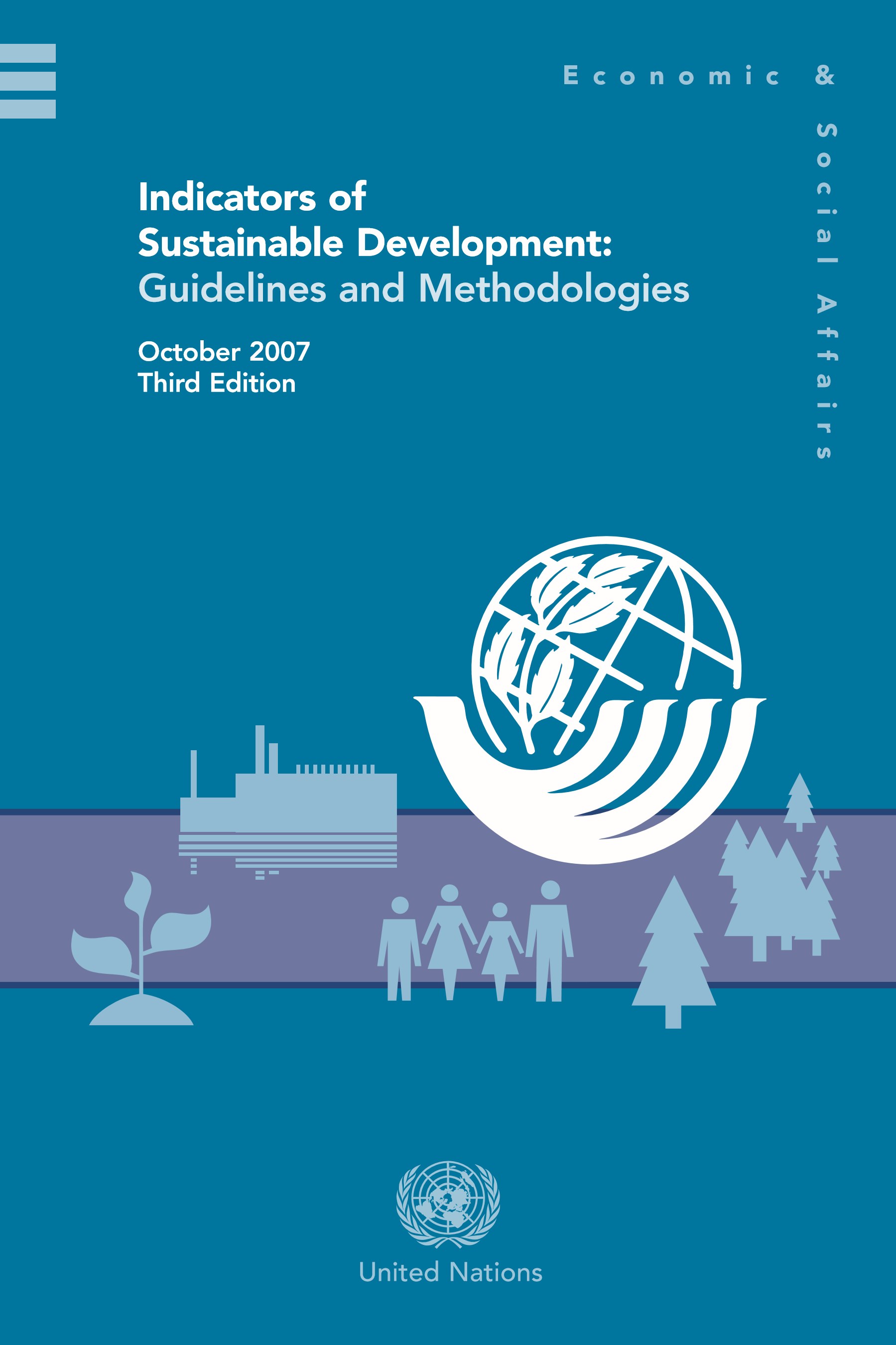 CSD indicator themes0The division of indicators along the lines of four ‘pillars’ (social, economic, environmental and institutional) is no longer explicit in the newly revised set. This change emphasizes the multi-dimensional nature of sustainable development and reflects the importance of integrating its pillars. Consequently, new cross-cutting themes such as poverty and natural hazards were introduced and existing cross-cutting themes such as consumption and production patterns are better represented.Since poverty covers a broad range of related issues, it was conceptually limiting to keep it as a sub-theme under equity. Consequently, it is now a separate theme that includes sub-themes related to income, sanitation, drinking water, energy access and living conditions.Natural hazards were a sub-theme of the now dissolved theme ‘institutional capacity’, which did not reflect the cross-cutting nature of the topic. Other new themes include global economic partnership and governance. Global economic partnership includes a number of new indicators that capture key issues such as trade and development financing. The indicators for the theme ‘governance’ are largely undeveloped; only crime related indicators are currently included. Significant methodological work is needed to develop good, measurable and internationally accepted indicators on other aspects of governance.Table 1:CSD Indicators of Sustainable Development2Millennium Development GoalsEradicate extreme povertyAchieve universal primary educationPromote gender equality and empower womenReduce child mortalityImprove maternal healthCombat HIV/AIDS, malaria and other diseasesEnsure environmental sustainabilityDevelop a global partnership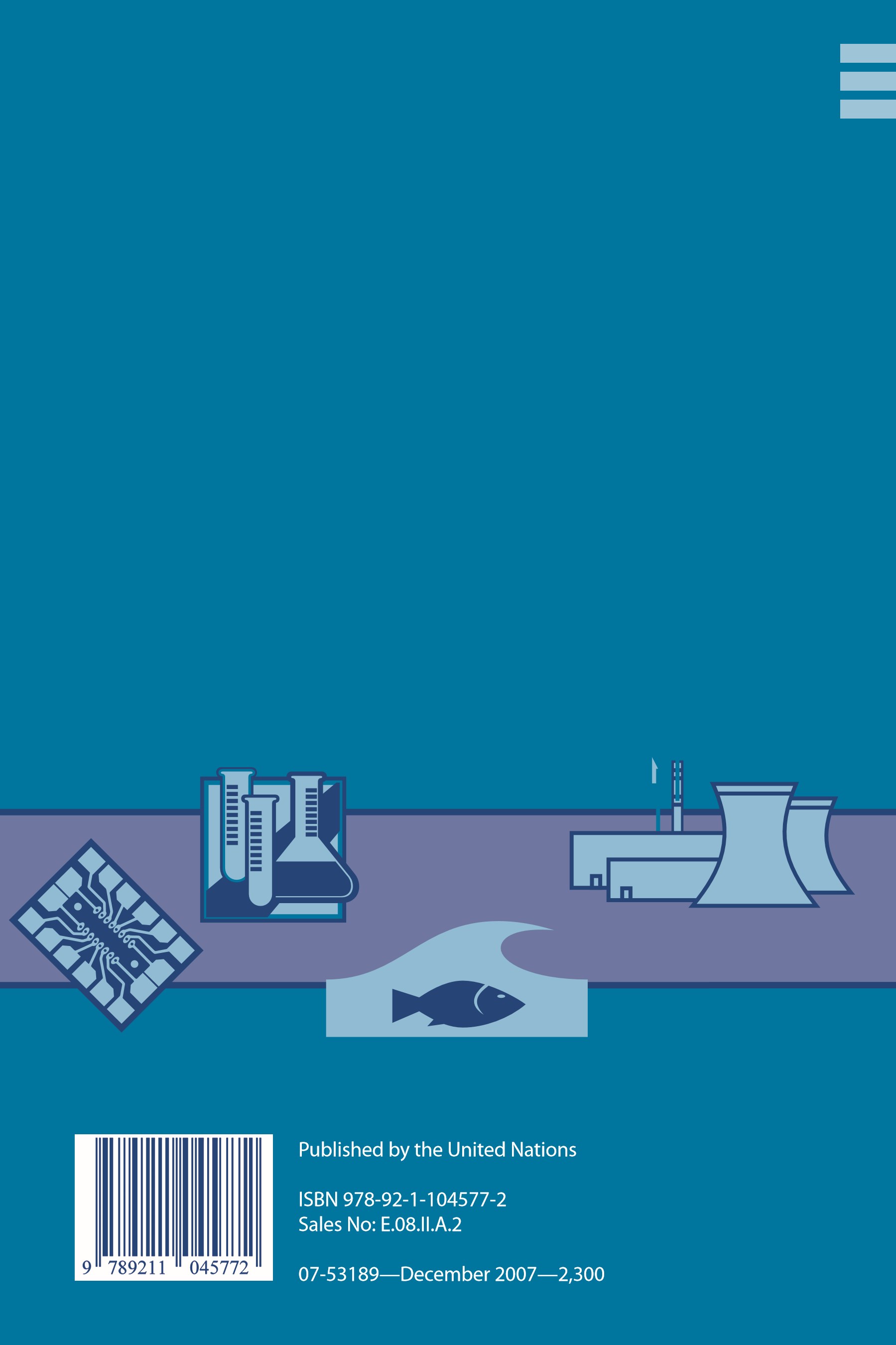 PovertyGovernanceHealthEducationDemographicsNatural hazardsAtmosphereLand Oceans, seas and coastsFreshwater BiodiversityEconomic  developmentGlobal economic  partnershipConsumption and  production patternsThemeSub-themeCore	indicatorOther	indicatorPovertyIncome povertyProportion of population living below national poverty line Proportion of population below $1 a dayPovertyIncome inequalityRatio of share in national income of highest to lowest quintilePovertySanitationProportion of population using an improved sanitation facility PovertyDrinking waterProportion of population using an improved water sourceThemeSub-themeCore	indicatorOther	indicatorPoverty (continued)Access to energyShare of households without electricity or other modern energy servicesPercentage of population using solid fuels for cookingPoverty (continued)Living conditionsProportion of urban population living in slumsGovernanceCorruptionPercentage of population having paid bribes GovernanceCrimeNumber of intentional homicides per 100,000 population HealthMortalityUnder-five  mortality rateHealthMortalityLife expectancy  at birth Healthy life expectancy at birthHealthHealth care  deliveryPercent of population with access to primary health care facilities Contraceptive prevalence rateHealthHealth care  deliveryImmunization against infectious childhood diseasesHealthNutritional statusNutritional status of childrenHealthHealth status and risksMorbidity of major diseases such as HIV/AIDS, malaria, tuberculosisPrevalence of tobacco useHealthHealth status and risksSuicide rateEducationEducation levelGross intake ratio to last grade of primary educationLife long learningEducationEducation levelNet enrolment rate in primary educationEducationEducation levelAdult secondary (tertiary) schooling attainment levelEducationLiteracyAdult literacy rateDemographicsPopulation Population  growth rateTotal fertility rateDemographicsPopulation Dependency ratioDemographicsTourismRatio of local residents to tourists in major tourist regions and destinationsThemeSub-themeCore	indicatorOther	indicatorNatural  hazardsVulnerability to natural hazards Percentage of population living in hazard prone areasNatural  hazardsDisaster preparedness and responseHuman and economic loss due to natural disastersAtmosphereClimate changeCarbon dioxide emissionsEmissions of greenhouse gasesAtmosphereOzone layer depletionConsumption of ozone depleting substancesAtmosphereAir qualityAmbient concentration of air pollutants in urban areasLandLand use and statusLand use change LandLand use and statusLand degradation LandDesertification Land affected by desertification LandAgricultureArable and permanent cropland areaFertilizer use efficiencyLandAgricultureUse of agricultural pesticidesLandAgricultureArea under organic farmingLandForestsProportion of land area covered by forestsPercent of forest trees damaged by defoliationLandForestsArea of forest under sustainable forest managementOceans,  seas  and  coasts Coastal zonePercentage of total population living in coastal areasBathing water qualityOceans,  seas  and  coastsFisheriesProportion of fish stocks within safe biological limitsOceans,  seas  and  coastsMarine environmentProportion of marine area protectedMarine trophic index Oceans,  seas  and  coastsMarine environmentArea of coral reef ecosystems and percentage live coverThemeSub-themeCore	indicatorOther	indicatorFreshwaterWater quantityProportion of total water resources usedFreshwaterWater quantityWater use intensity by economic activityFreshwaterWater qualityPresence of faecal coliforms in freshwater Biochemical oxygen demand in water bodiesFreshwaterWater quality Wastewater treatmentBiodiversity EcosystemProportion of terrestrial area protected, total and by ecological regionManagement effectiveness of protected areasBiodiversity EcosystemArea of selected key ecosystemsBiodiversity EcosystemFragmentation of habitatsBiodiversitySpeciesChange in threat status of speciesAbundance of selected key speciesBiodiversitySpeciesAbundance of invasive alien speciesEconomic  developmentMacroeconomic performanceGross domestic product (GDP) per capitaGross saving Economic  developmentMacroeconomic performance Investment share in GDPAdjusted net savings as percentage of gross national income (GNI)Economic  developmentMacroeconomic performanceInflation rateEconomic  developmentSustainable  public financeDebt to GNI ratioEconomic  developmentEmploymentEmployment-population ratioVulnerable employment Economic  developmentEmploymentLabor productivity and unit labor costsEconomic  developmentEmploymentShare of women in wage employment in the non-agricultural sectorEconomic  developmentInformation and communication technologiesInternet users  per 100 population Fixed telephone lines per 100 population Economic  developmentInformation and communication technologiesMobile cellular telephone subscribers  per 100 populationThemeSub-themeCore	indicatorOther	indicator Economic  development (continued)Research and developmentGross domestic expenditure on R&D as a percent of GDP  Economic  development (continued)Tourism Tourism contribution to GDP Global economic partnershipTradeCurrent account deficit as percentage of GDPShare of imports from developing countries and from LDCs Global economic partnershipTradeAverage tariff barriers imposed on exports from developing countries and LDCs Global economic partnershipExternal financingNet Official Development Assistance (ODA) given or received as a percentage of GNIForeign direct investment (FDI) net inflows and net outflows as percentage of GDP Global economic partnershipExternal financingRemittances as percentage of GNIConsumption and production patternsMaterial consumptionMaterial intensity of the economy Domestic material consumptionConsumption and production patternsEnergy useAnnual energy consumption, total and by main user categoryShare of renewable energy sources in total energy useConsumption and production patternsEnergy useIntensity of energy use, total and by economic activityConsumption and production patternsWaste generation  and managementGeneration of hazardous wasteGeneration of wasteConsumption and production patternsWaste generation  and managementWaste treatment and disposal Management of radioactive wasteConsumption and production patternsTransportationModal split of passenger transportationModal split of  freight transport Consumption and production patternsTransportationEnergy intensity of transport